                                                                       MS-GMC-0813-06		  MS-GMC-0813-06  GlobalMedicare(HK)Limited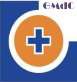 環境污染預防检查環境污染預防检查環境污染預防检查Health Check Plan 体检计划一览表環境污染預防检查環境污染預防检查環境污染預防检查Membership Tier(0813-06)環境污染預防检查環境污染預防检查環境污染預防检查環境污染預防检查環境污染預防检查環境污染預防检查Lifes Style Evalution健康生活评估男士(M)女士(F)Health Questionnaire个人健康分析问卷★★Blood Pressure and Pulse量度血压及脉搏★★Body Weight and Height量度身高及体重★★Blood Analysis血液分析Complete Blood Count (CBC)血全像★★Erythrocyte Sedimentation Rate (ESR)血沉降率检查★★Diabetes Screening糖尿筛选Glucose, Fasting血葡萄糖(空腹)★★Cardiovascular Risk Assessment心脏及血管病风险评估Cholesterol, Total总胆固醇★★Cholesterol, HDL高密度胆固醇★★Cholesterol, LDL (Direct Method)低密度胆固醇(直接)★★Triglycerides三酸甘油脂★★hs C-reactive Protein (Quantitative)高敏感度丙类反应蛋白(定性)★★Pulmonary Study胸肺评估Chest X-Ray胸肺部X光平片★★Spirometry (FEV!/FVC)with Ventolin reversibolity肺容量及呼气测试★★Renal Function Screening肾功能筛选Creatinine肌酸酐★★Urea尿素★★Sodium钠★★Potassium钾★★Chloride氯化物★★Bicarbonate重碳酸盐★★Urine Routine小便常规★★Liver Function Screening肝功能筛选ALT (SGPT)谷丙转氨酶★★AST (SGOT)谷草转氨酶★★Alkaline Phosphatase碱性磷酸酶★★Gamma Glutamyl Transferase (GGT)丙种谷氨酸转肽酶★★Bilirubin (Total & Direct)总及直接胆红素★★Total Protein总蛋白质★★Albumin / Globulin Ratio (A/G Ratio)白蛋白及球蛋白比率★★Thyroid Fuction Screening甲状腺评估Free T4甲状腺素★★TSH促甲状腺激素★★  GlobalMedicare(HK)Limited環境污染預防检查環境污染預防检查環境污染預防检查Health Check Plan 体检计划一览表環境污染預防检查環境污染預防检查環境污染預防检查Membership Tier(0813-06)環境污染預防检查環境污染預防检查環境污染預防检查環境污染預防检查環境污染預防检查環境污染預防检查Hormonal Study Screening荷爾蒙檢查Adrenocorticotropic hormone促腎上腺皮質激素★★Cortisol(AM)皮質酵(上午)★★Growth Hormone生長激素★★Testosterone睪丸酮★Androgen雄激素★Oestrogen雌激素★Prolactin催乳激素★★Other Lab Test其他檢查 Chromosomal study for congenital disorder先天失異常的染色體★★Routine Stool大便常規★★Vit D screening維生素D篩查★★Urine for heavy metal(copper,Zinc,Lead,Mercurv)重金屬評估(小便)★★PET-CT-Whole Body正电子扫描★★